IE LA SALLE DE CAMPOAMORTRABAJO EN CASA, POR EMERGENCIA SANITARIA (CORONAVIRUS)GESTIÓN ACADÉMICO PEDAGÓGICAPERIODO: 03 AÑO: 2020REFUERZO TECNOLOGÍA E INFORMÁTICAGrados: UndécimoÁrea: Tecnología e Informática Fecha definitiva para la entrega de la actividad: JUEVES 1 DE OCTUBRE A LAS 4:00PMQUIEN NO ENVÍE EN ESTA FECHA Y HORA, SE TOMARÁ COMO NO REALIZADO SU REFUERZOACTIVIDAD 1: Estudiante que tenga herramienta tecnológica debe subir la actividad al Google ClassroomRealice un presupuesto en Microsoft Excel. Tenga en cuenta la imagen como ejemplo,  para elaborarlo.Realice siguiente la tabla (como se le presenta) que se encuentra abajo en Microsoft Excel, APLICANDO LOS FORMATOS (FUENTE, FONDO, BORDE, NÚMERO, ALINEACIÓN). Puedes utilizar la función ALEATORIO ENTRE (Escriba el límite inferior y el límite superior deseados) para todos los meses julio a diciembre, en: Salario estudiante, Salario  padres, Subsidios de estudio,  Vivienda, Plan de alimentación, Libros, Útiles, Internet, Pago del auto, Seguro del auto, Gasolina, Restaurantes, Lavandería, Peluquería, Cine, Conciertos, Recreación, Seguro médico estudiantil, Membresía de gimnasio, Visitas a especialista.Debe realizar las operaciones para: TOTAL INGRESO, TOTAL GASTOS VIVIENDA, TOTAL TRANSPORTE, TOTAL GASTOS VARIOS, TOTAL ENTRETENIMIENTO, TOTAL SALUD, TOTAL GASTOS, SALDO.   REALICE LAS OPERACIONES UTILIZANDO LA FUNCIÓN SUMA. Lo anterior para cada mesTOTAL INGRESO = Salario estudiante + salario padres + Subsidios de estudioTOTAL GASTOS vivienda = Vivienda+ Plan de alimentación+ Libros+ Útiles+ Internet TOTAL TRANSPORTE= Pago del auto+ Seguro del auto+ GasolinaTOTAL GASTOS VARIOS= Restaurantes+ Lavandería +PeluqueríaTOTAL ENTRETENIMIENTO= Cine+ Conciertos+ RecreaciónTOTAL SALUD= Seguro médico estudiantil+ Membresía de gimnasio+ Visitas a especialistaTOTAL GASTOS= TOTAL GASTOS vivienda+ TOTAL TRANSPORTE+ TOTAL GASTOS VARIOS+ TOTAL ENTRETENIMIENTO+ TOTAL SALUDSALDO=TOTAL INGRESOS-TOTAL GASTOS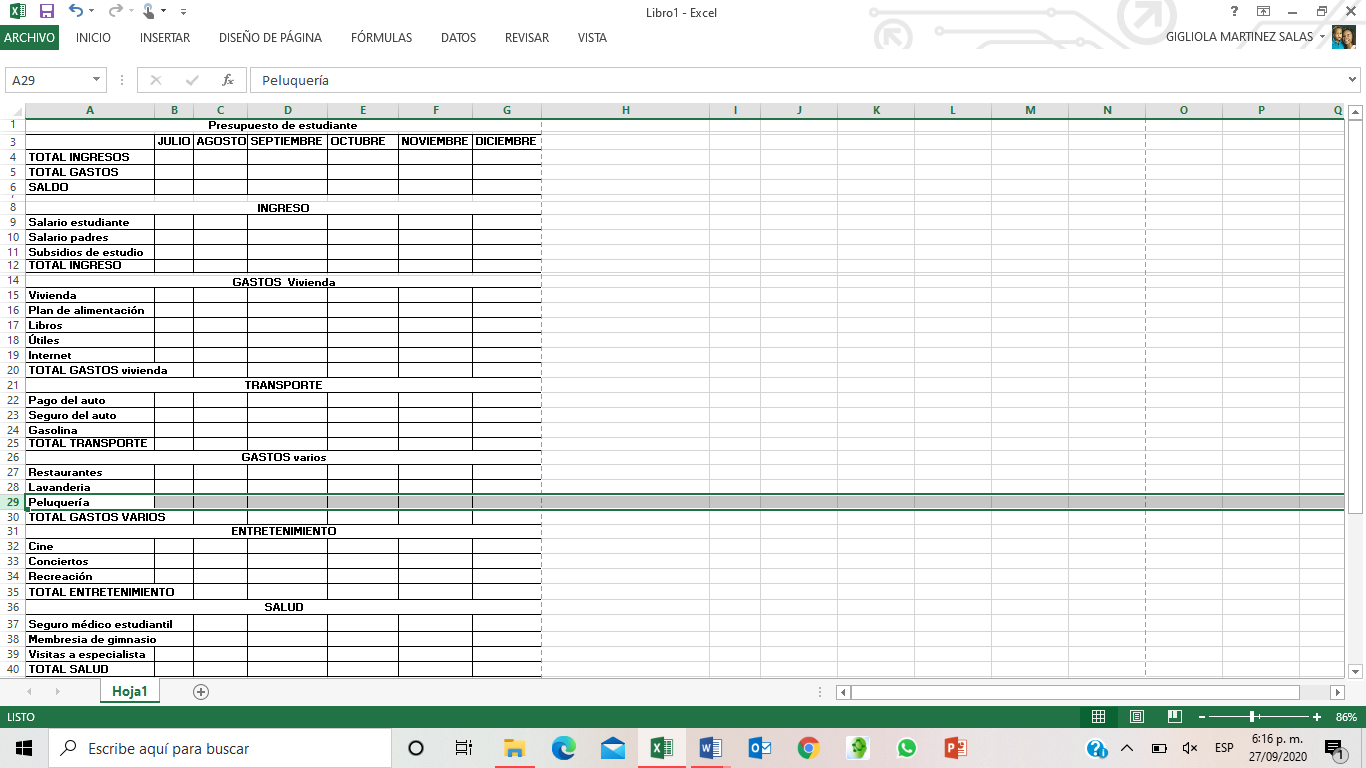 El estudiante que no tenga herramienta tecnológica debe:Desarrollar la actividad en hojas de blog. Hacer la hoja de calculo.Debe contener portada con nombre completo y grado.Dibujar la hoja de cálculo y escribir los datos que deseeRealizar las operaciones utilizando las funciones que se pidenEnviar imagen de lo realizado, a los correos electrónicos Enviar imagen de la actividad, al correo electrónico: luzgigli@gmail.com  ACTIVIDAD 2Estudiante que tenga herramienta tecnológica debe subir la actividad al Google ClassroomRealice un folleto o tríptico en Canva (no otra herramienta)  donde explique los CONCEPTOS BÁSICOS DE CONTABILIDADDebe el tríptico, tener:  Página en orientación horizontalTres columnas Imágenes relacionadas con el desarrollo del temaDesarrollado en cuatro páginasOrganizar bien el texto y las imágenes para que no queden espacios en blancoSe observe más texto que imágenesEl estudiante que no tenga herramienta tecnológica debe:Desarrollar la actividad en hojas de blog.Debe contener portada con nombre completo y grado.Desarrollado en cuatro páginasOrganizar bien el texto y las imágenes para que no queden espacios en blancoSe observe más texto que imágenes Realizar dibujos relacionado con el temaEnviar imagen de la actividad, al correo electrónico: luzgigli@gmail.com